 МЕДИЦИНСКИ УНИВЕРСИТЕТ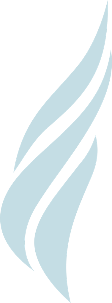 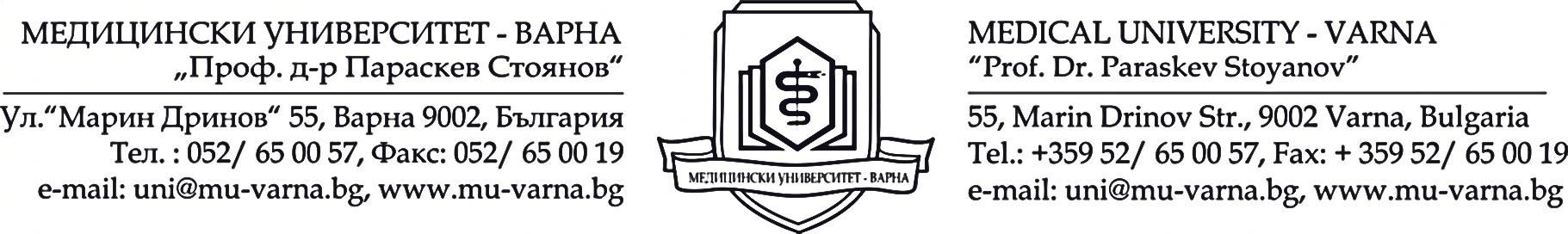 „ПРОФ. Д-Р ПАРАСКЕВ СТОЯНОВ” – ВАРНАДОКТОРАНТСКО УЧИЛИЩЕВх. № .........................ДО РЕКТОРА НА МУ-ВАРНАПРОФ. Д-Р КРАСИМИР ИВАНОВ, Д.М.Н. З А Я В Л Е Н И Е от ………………………………………………………………………………………………..(име, презиме, фамилия по л.к.)адрес: …………………………………………………………………………………………...телефон: ………………... e-mail: ………………………………., ЕГН: …………………….месторабота: …………………………………………………………………………………...	УВАЖАЕМИ Г-Н РЕКТОР,	Моля, да бъда зачислен/а в докторантура на самостоятелна подготовка по научната специалност „.............................” към Катедра/УНС “........................”, Факултет „…………..“ с работно заглавие на дисертационния труд: „..........................................................................”.Прилагам следните задължителни документи:Проект на дисертационен труд Автобиография с подпис Нотариално заверени копия на дипломи за завършено висше образование (ОКС „Бакалавър“ и ОКС „Магистър“ с приложенията към тях)Копие на трудов договор с МУ-Варна (ако има такъв)Снимки – 2 бр., паспортен формат (3,5 см/ 4,5 см)Декларация за достоверност на представените документиПрилагам следните допълнителни документи (неприложимото се изтрива):Документ за придобита специалност - нотариално заверено копиеСписък с публикации с подпис Други документи Дата: ………….							С уважение:Град ………….							/................................/